Secteur des sciences économiques et socialesRéflexion autour des essentiels dans le 3e degré TQ, option « Technicien de bureau » Ce document a pour objectif de fournir aux enseignants des informations relatives à l’organisation de l’année scolaire 2021-2022 dans l’enseignement qualifiant du secteur des sciences économiques et sociales. L’ensemble de ces informations doit être adapté en fonction de la réalité de chaque classe.Vu le contexte de ces deux dernières années, il nous parait important de réaliser, avant tout nouvel apprentissage, une évaluation purement diagnostique des acquis des élèves (leurs points forts, leurs points plus faibles, …) et cibler ceux qui sont nécessaires pour l’apprentissage de nouveaux savoirs. Les observations participeront à la mise en place éventuelle d’un apprentissage différencié.Une évaluation diagnostique n’est pas nécessairement une évaluation « traditionnelle ». Elle peut prendre la forme d’une observation des élèves face à un exercice, un questionnaire (sur papier ou en ligne), une grille d’observation, une autoévaluation, un échange avec eux sur leurs connaissances et leur façon d’apprendre…Cela permet aux enseignants de cibler les élèves pour lesquels une remédiation est nécessaire et ceux à qui on peut proposer des activités de dépassement.La différenciation à mettre en place suite à l’évaluation diagnostique peut porter sur différents axes comme le montre le schéma suivant.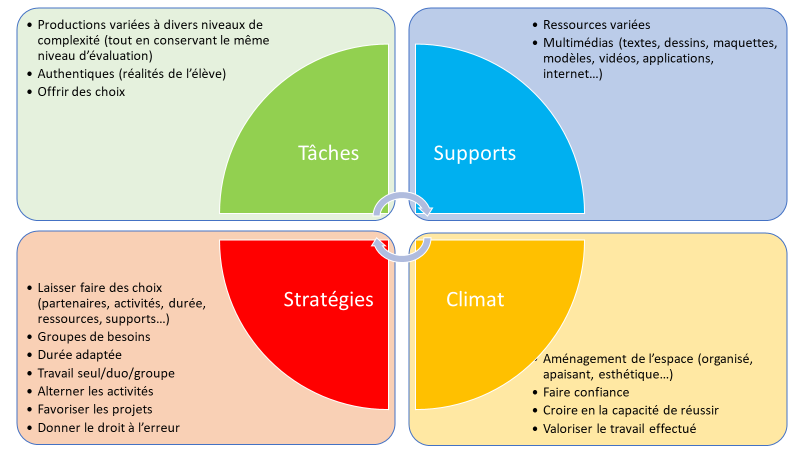 À la suite du diagnostic, l’enseignant planifie les apprentissages, les remédiations, les évaluations à valeur sommative et certificative (uniquement pour les essentiels). Des évaluations à valeur formative (pour l’ensemble des attendus du programme) sont réalisées toute l’année.Le document d’intentions pédagogiques (DIP) tient compte de cette planification.Il est conseillé à l’enseignant de repenser les espaces d’apprentissage et de continuer à utiliser le numérique qui reste une composante non négligeable du processus d’apprentissage.Les tableaux qui suivent ont pour objectif de mettre en évidence, dans les différents cours de l’OBG de 5e et 6e année, les essentiels à maitriser par des élèves de l’option. Dans le cadre de cette mise en évidence des éléments à prioriser, il est important d’insister sur le fait qu’un savoir ne doit pas être enseigné cette année parce qu’il était au programme de l’année précédente, mais parce que sa maîtrise est indispensable à l’appropriation d’un nouveau savoir.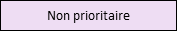 Pour toute question complémentaire, n’hésitez pas à nous contacter :jeanmarie.bauduin@segec.becatherine.libert@segec.begenevieve.perrad@segec.beVous trouverez également de nombreuses informations et ressources sur notre site à l’adresse : https://ses.fesec.be/Compétences du schéma de passationCompétences du schéma de passationFonction 01 : Accueillir et orienter les visiteursFonction 01 : Accueillir et orienter les visiteurs1.1.1Accueillir en face à face 1.2.1Accueillir en face à face en langues étrangèresFonction 02 : Communiquer, assurer les appels téléphoniques entrants et sortants Fonction 02 : Communiquer, assurer les appels téléphoniques entrants et sortants 2.1.1Communiquer au téléphone2.1.2Communiquer au téléphone dans des situations plus complexes 2.2.1Utiliser les références courantes pour le téléphone2.2.2Tenir à jour les utilitaires manuels et électroniques2.3.1Communiquer au téléphone en langues étrangèresFonction 03 : Trier et vérifier les documents internes et externesFonction 03 : Trier et vérifier les documents internes et externes3.1.1Identifier le destinataire du courrier entrant3.1.2Etablir un organigramme 3.2.1Enregistrer le courrier entrant3.3.1Trier des docs courants en langues étrangères3.4.1Vérifier les pièces jointes du courrier entrant3.5.1Utiliser les fonctions du courrier électroniqueFonction 04 : Expédier le courrierFonction 04 : Expédier le courrier4.1.1Vérifier les pièces jointes du courrier sortant4.2.1Préparer le courrier à l'envoi4.2.2Utiliser fax, timbreuse, pèse-lettres 4.3.1Expédier le courrier électronique de manière professionnelleFonction 05 : Enregistrer, saisir, consulter des donnéesFonction 05 : Enregistrer, saisir, consulter des données5.2.1Identifier le contenu d’un document5.3.1Gérer professionnellement le système d'exploitation5.3.2Maîtriser le clavier en intégrant le traitement de texte5.3.3Utiliser un logiciel de traitement de texte (puce 1)5.3.3Traitement de texte (puces 2 et 3)  5.3.4Saisir un texte dans une langue étrangère5.3.5Utiliser un logiciel de gestion base données5.3.6Utiliser un logiciel tableur5.3.7Utiliser un logiciel comptable5.3.9Utiliser conjointement différents logiciels5.4.1Interpréter des messages d’erreurFonction 06 : Mettre en forme des donnéesFonction 06 : Mettre en forme des données6.1.1Améliorer la structure d'un long document6.1.2Utiliser un logiciel de PAO6.2.1Réaliser un publipostage, étiquettes …6.4.1Créer une table, un état, un formulaire6.4.2Mettre à jour, modifier les données d'une base6.4.4Formuler des requêtesFonction 07 : Traiter des données, gérer des dossiersFonction 07 : Traiter des données, gérer des dossiers7.2.1Préparer un dossier7.3.1Identifier, vérifier et classer tout document7.3.2Effectuer opérations d'arithmétique commerciale7.3.5Reconnaître les contrats de travail courants7.3.6Identifier les parties contractantes, leurs droits, devoirs et clauses d’un contrat de travail7.3.7Préparer un contrat de travail selon les directivesFonction 08 : Planifier, organiserFonction 08 : Planifier, organiser8.1.2Mener de front activités des ponctuelles variées8.1.5Créer, consulter, modifier les auxiliaires électroniques (agendas, fichiers annuaires,...)8.1.6Concevoir et utiliser des formulairesFonction 09 : RédigerFonction 09 : Rédiger9.1.2Synthétiser une communication orale en mémo9.2.1Ecrire des lettres standardisées à l’aide d’une banque de données9.4.1Compléter un formulaire courant  rédigé en langue étrangèreFonction 10 : Classer, reproduireFonction 10 : Classer, reproduire10.1.1Utiliser les systèmes courants de classement10.1.2Tenir à jour tout classement10.2.1Réaliser tout travail courant sur photocopieurCompétences du schéma de passation par EACCompétences du schéma de passation par EACEAC 1 Accueillir, renseigner et orienter un interlocuteur en utilisant les TIC (Techniques d’Information et de Communication) en français et en langues étrangèresEAC 1 Accueillir, renseigner et orienter un interlocuteur en utilisant les TIC (Techniques d’Information et de Communication) en français et en langues étrangères1.1.1Accueillir en face à face 1.2.1Accueillir en face à face en langues étrangères2.1.1Communiquer au téléphone2.1.2Communiquer au téléphone dans des situations plus complexes 2.2.1Utiliser les références courantes pour le téléphone2.2.2Tenir à jour les utilitaires manuels et électroniques2.3.1Communiquer au téléphone en langues étrangères3.1.1Identifier le destinataire du courrier entrant3.1.2Etablir un organigramme 3.2.1Enregistrer le courrier entrant3.3.1Trier des documents courants en langues étrangères3.4.1Vérifier les pièces jointes du courrier entrant4.1.1Vérifier les pièces jointes du courrier sortant4.2.1Préparer le courrier à l'envoi4.2.2Utiliser fax, timbreuse, pèse-lettres 8.1.2Mener de front des activités ponctuelles variées8.1.5Créer, consulter, modifier les auxiliaires électroniques (agendas, fichiers annuaires,...)10.1.1Utiliser les systèmes courants de classement10.1.2Tenir à jour tout classement10.2.1Réaliser tout travail courant sur photocopieurEAC 2 Utiliser l'outil bureautique dans le cadre d'un travail administratifEAC 2 Utiliser l'outil bureautique dans le cadre d'un travail administratif3.5.1Utiliser les fonctions du courrier électronique4.3.1Expédier le courrier électronique de manière professionnelle5.3.1Gérer professionnellement le système d'exploitation5.3.3Utiliser un logiciel de traitement de texte (puce 1)5.3.4Saisir un texte en langues étrangères5.3.5Utiliser un logiciel de gestion base données5.3.6Utiliser un logiciel tableur5.4.1Interpréter des messages d’erreur6.2.1Réaliser un publipostage, étiquettes …6.4.2Mettre à jour, modifier les données d'une base6.4.4Formuler des requêtes7.3.2Effectuer des opérations d'arithmétique commerciale9.2.1Ecrire des lettres standardisées à l’aide d’une banque de donnéesEAC 3 Utiliser conjointement différents logiciels en vue de la gestion complète d'un dossierEAC 3 Utiliser conjointement différents logiciels en vue de la gestion complète d'un dossier5.2.1Identifier le contenu d’un document5.3.2Maîtriser le clavier en intégrant le traitement de texte5.3.3Traitement de texte (puces 2 et 3)  5.3.7Utiliser un logiciel comptable5.3.9Utiliser conjointement différents logiciels6.1.1Améliorer la structure d'un long document6.1.2Utiliser un logiciel de PAO6.4.1Créer une table, un état, un formulaire7.2.1Préparer un dossier7.3.1Identifier, vérifier et classer tout document7.3.5Reconnaître les contrats de travail courants7.3.6Identifier les parties contractantes, leurs droits, devoirs et clauses d’un contrat de travail7.3.7Préparer un contrat de travail selon les directives8.1.6Concevoir et utiliser des formulaires9.1.2Synthétiser une communication orale en mémo9.4.1Compléter un formulaire courant rédigé en langue étrangère